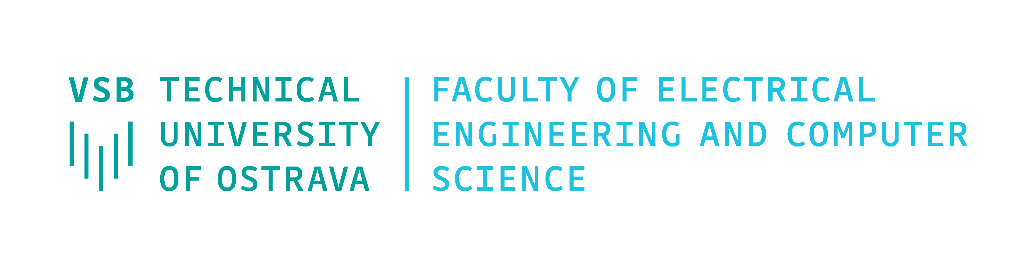 Title of the thesis in English
Title of the thesis in Czech 
Name and surname	Bachelor / Diploma / PhD Thesis (according to the type of a thesis)	Supervisor: Name including titles	Ostrava, Year